Как получить путёвку:Порядок обеспечения граждан путевками на санаторно-курортное лечение 
и оздоровление с использованием средств государственного социального страхования и республиканского бюджета определен Указом Президента Республики Беларусь от 28.08.2006 № 542 «О санаторно-курортном лечении и оздоровлении населения».Республиканский центр по оздоровлению и санаторно-курортному лечению населения ежегодно приобретает путевки в санаторно-курортные 
и оздоровительные организации, кроме путевок с проживанием в номерах «люкс» и «полулюкс», путем проведения в соответствии с законодательством конкурсов в пределах средств государственного социального страхования и республиканского бюджета, выделенных на эти цели в соответствии 
с законом о республиканском бюджете Республики Беларусь на очередной финансовый год.По согласованию с Министерством здравоохранения Республиканским центром по оздоровлению и санаторно-курортному лечению населения утверждаются годовые планы распределения путевок по областям, городам, районам и организациям пропорционально численности категорий граждан, нуждающихся в санаторно-курортном лечении.О некоторых вопросах организации оздоровления детей-спортсменов в лагерях 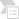 Порядок оздоровления детей в оздоровительных (спортивно-оздоровительных) лагерях 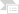 О некоторых вопросах предоставления справки о невыделении путёвки в лагерь Порядок направления населения на санаторно-курортное лечение и оздоровление 